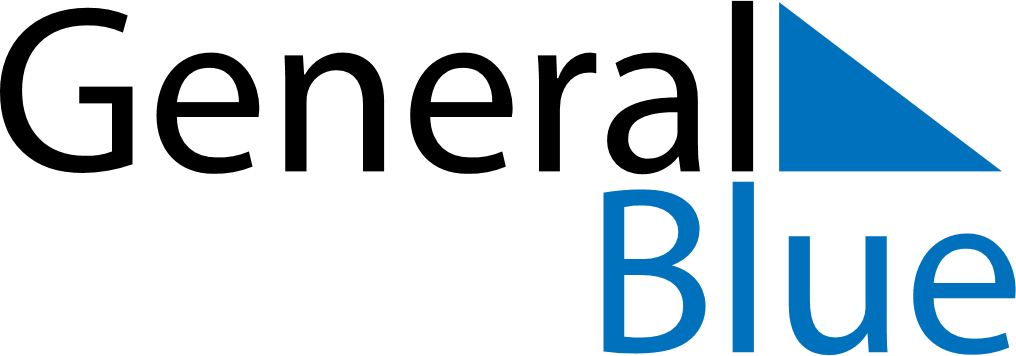 July 2024July 2024July 2024NicaraguaNicaraguaMONTUEWEDTHUFRISATSUN123456789101112131415161718192021Revolution Day22232425262728293031